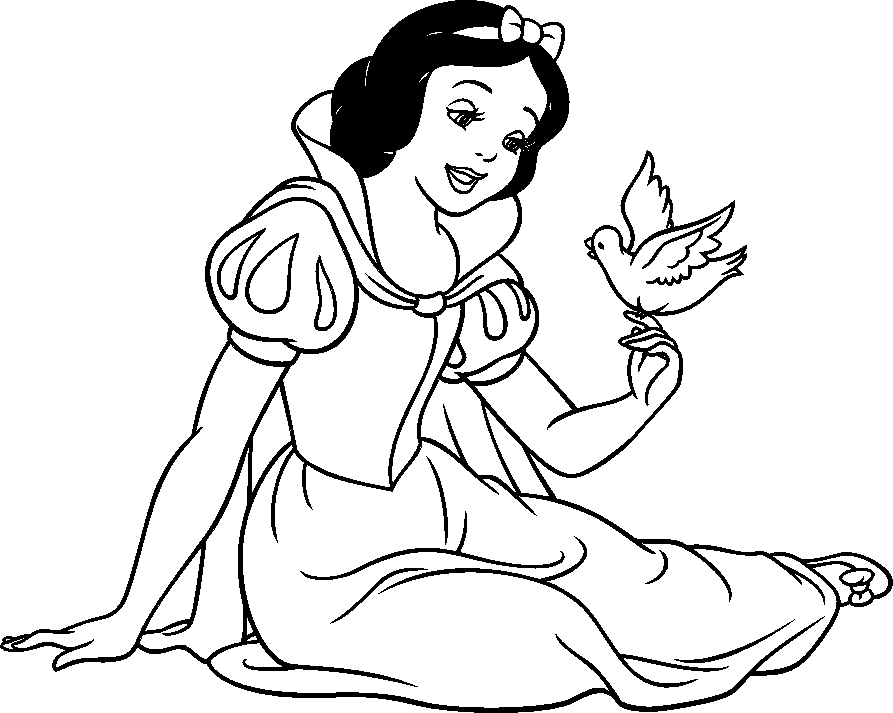 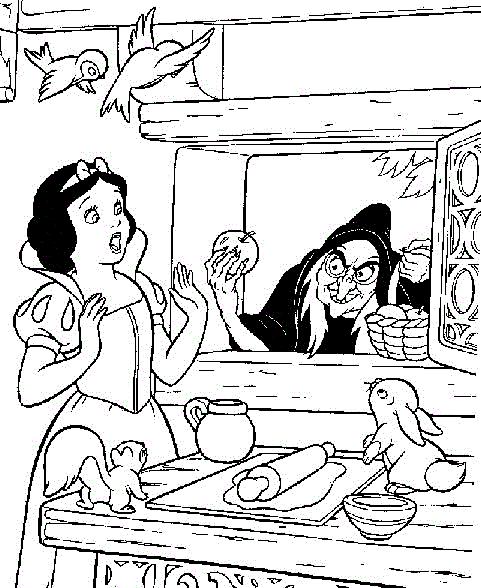 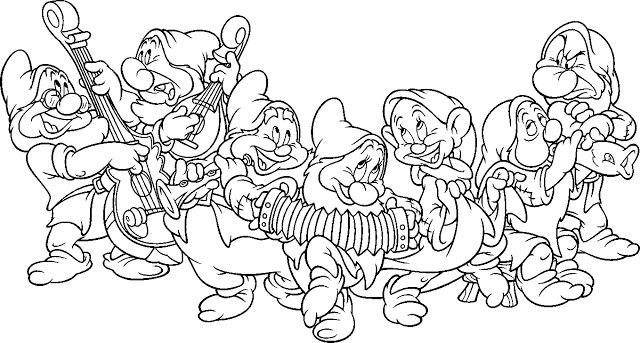 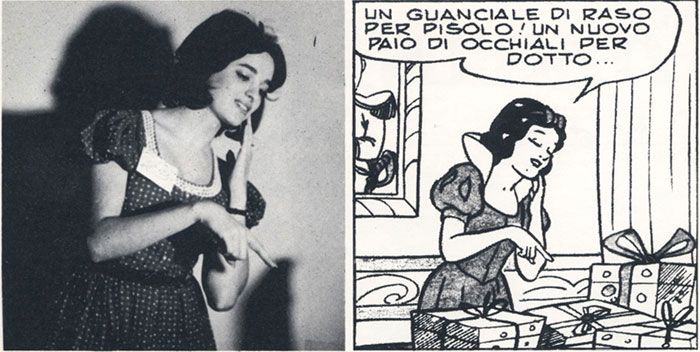 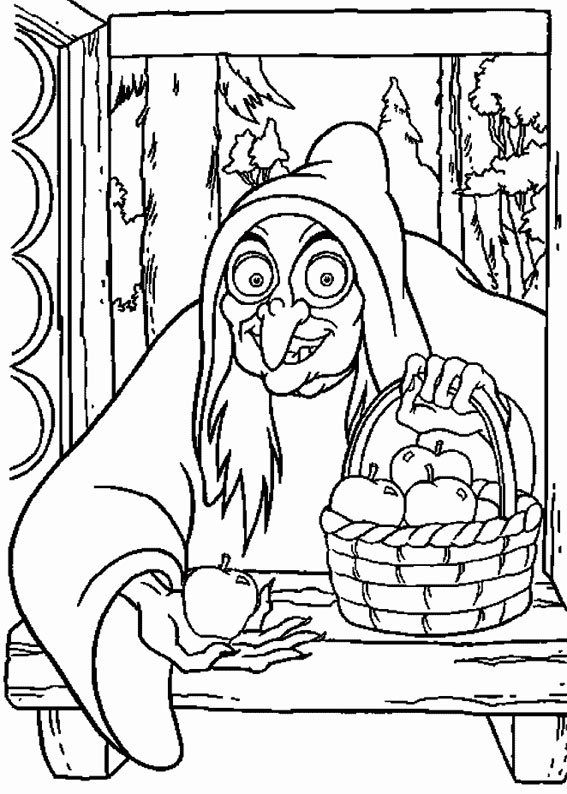 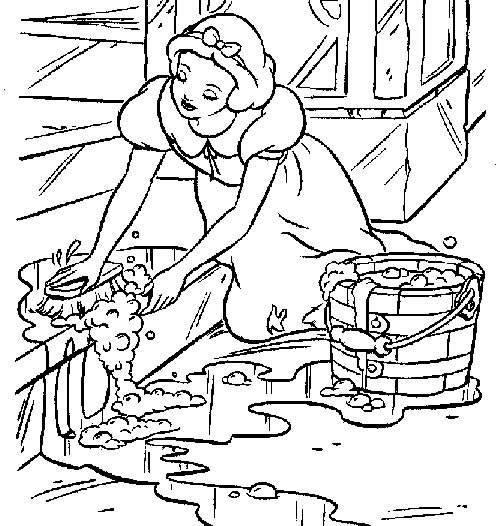 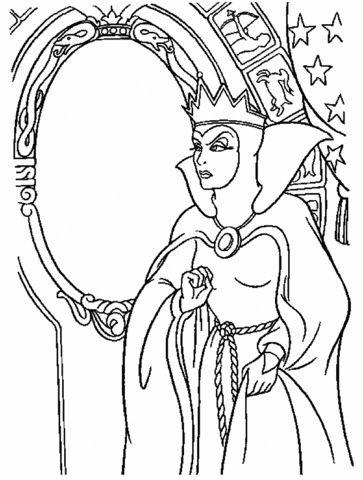 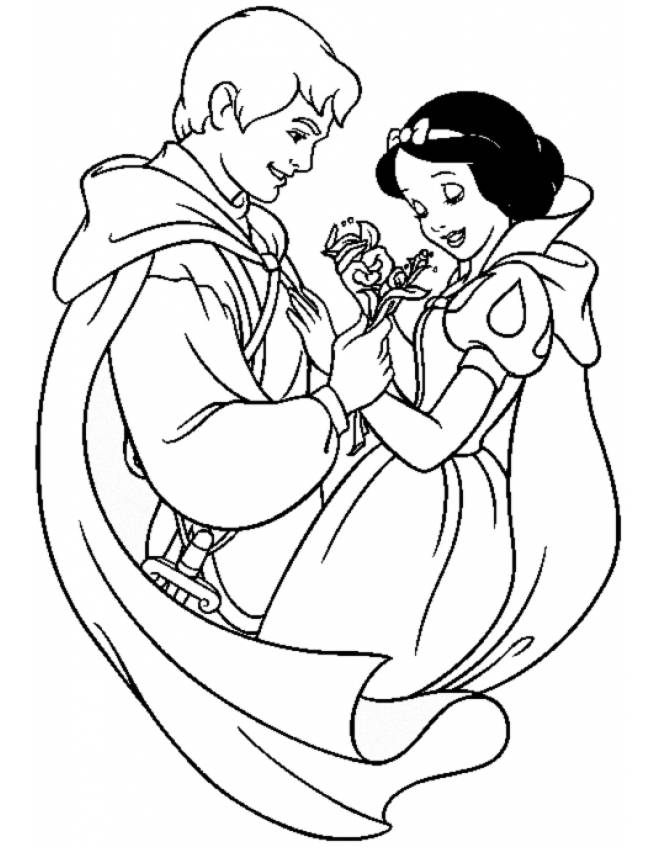 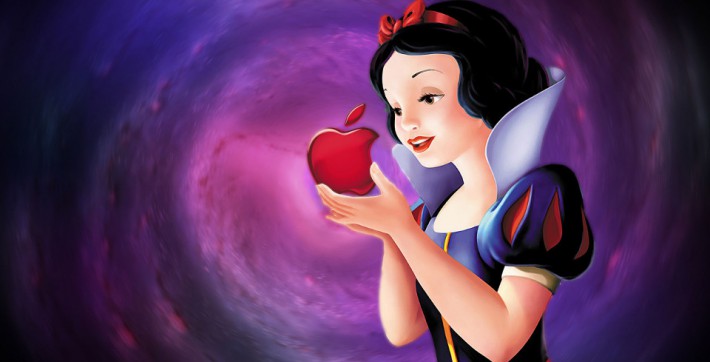 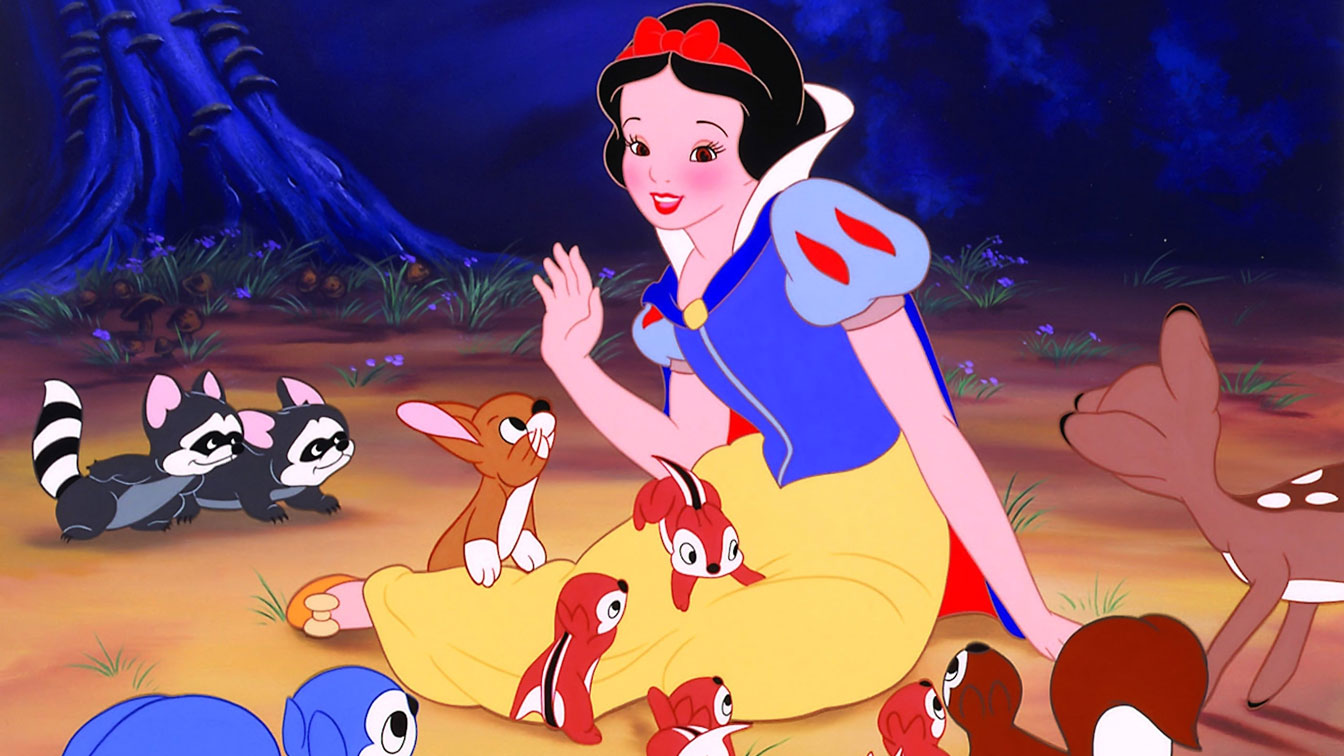 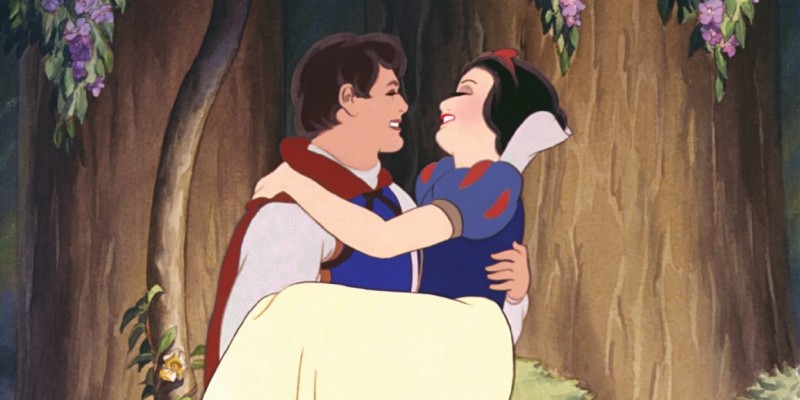 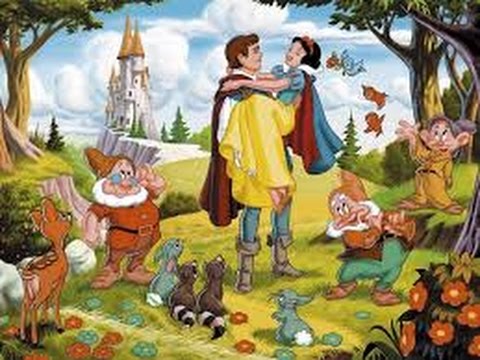 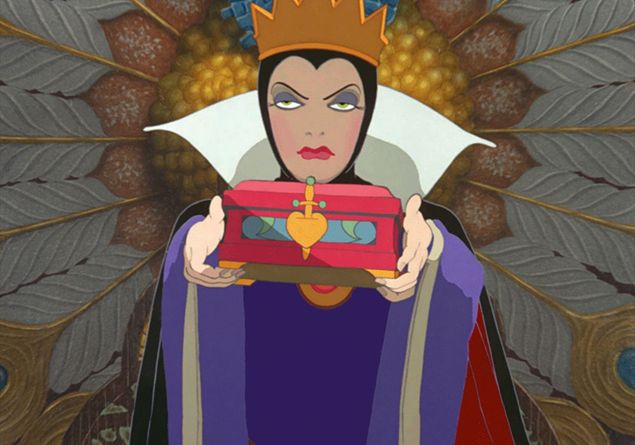 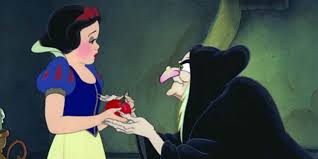 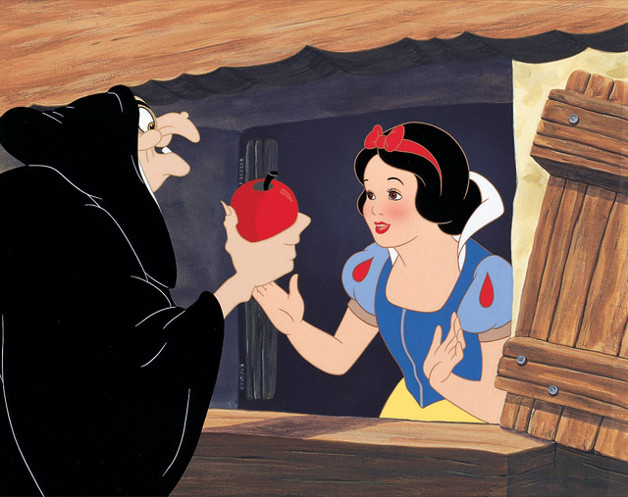 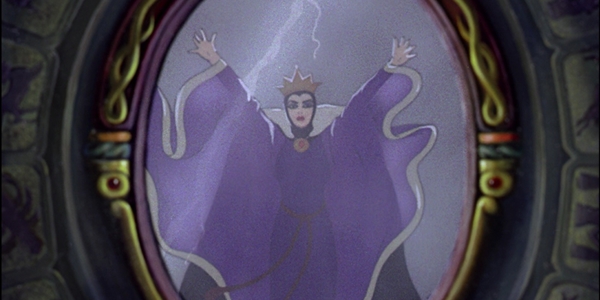 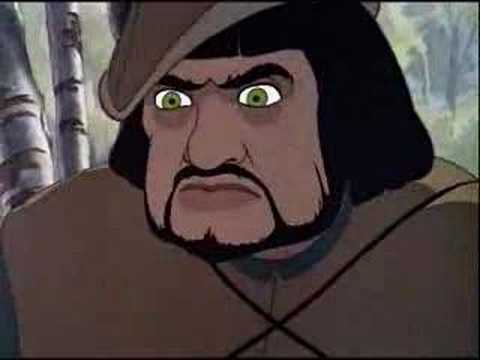 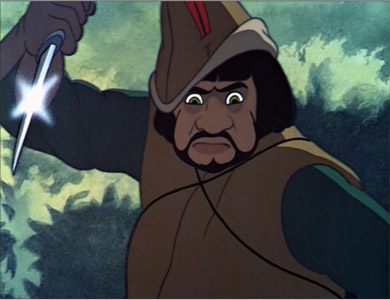 http://www.audiofiabe.it/biancaneve-e-i-sette-nani/Biancaneve e i sette nani “EHI-HO” Youtubehttps://www.youtube.com/watch?v=ZF2ChSxYjv4